.=:ACMC 	f/Jei)epOJlbiiOe aze11mcmao 110 mexllu'leCKOMY pezyllupoaa11u10 u .MempollozuuKpac/loi)apcKuu fjJUJIUOJl f/JFAOY PliO «AKai)e.MuR cmalli)apmuJau,uu, .MempoRozuu u cepmupuKau,uu (y'lefillaR)»JlutjeH3UR Ha npa6o «eOeHUR o6pa3o«amenbHOii  OeRmenbHocmu CepUR AAA .N!! 002661 , pez. .N!! 2540om 05 Mapma 2012 zoiJa, 6btOOHHOR ct>eoepanbHOii cny:JIC6oii no Hao3opy 6 c¢epe o6pa3060HUR u HayKUrPA<DHKo6y'feHHH cneunaJJHCTOB ua 2017 ro,l(HaHMeHOBaHI1e ononHI1TeJ1bHOH	CmoUMocmb   JiHBapb	<l>espanb	MapT 	Anpenb 	Mai1 	I110Hb	11JoJ1b	Aorycr	CeHTll6pb	0KTll6pb 	Hol!6pb 	,ll.eKa6pb npo<!JeCCI10Ha.JibHOH nporpaMMbl	   o6y'leHUROosepKa H K3JlH6pOBK3 cpe,l(CTB HJMepeuuif:- TenJlOTeXHH'IeCKHX (I08 'laC.)                                                                      27000               -         06-24           -               -              -               -              -                -                 -                 -                -              -- reOMeTPI1'1eCKHX (I08 'laC.)                                                           27000               -             -               -              -                -          05-23          -               -                    -                -                   -                 -- 06beMa 11 BMeCTI1MOCTI1 (108 'laC.)                                               27000               -              -                 -            10-28        -                -             -                  -                   -                   -              -              -- napaMeTpoo B116pau111111 y apa (102 qac.)                                 27000           09-27               -                 -                -           -               -            10-28              -                   -                 -                -              -- lJleKTp11'1eCKI1X  (I08 'laC.)                                                                              27000               -              -              -                  -                -                 -                 -              -                -                -                  -         04-22- MeXa.HH'IeCKI1X (108 'laC.)                                                              27000               -                -                -            -         08-26          -                -                 -                  -                  -             -              -- p I10TeXHH'IeCKUX (108 qac.)                                                     27000               -                 -                 -             -           -                -           10-28           -                 -                 -                   -                  -- P I103JleKTpOHHbiX (102 qac.)                                                   27000               -            06-24           -              -             -              -                 -                   -                    -            02-20            -              -- OnTI1KO-clJ11311'1eCKHX (I 08 'laC.)                                                     27000               -                  -                  -              -            -             -                 -                  -            04-22             -                  -                -- clJI1311KO-XI1MI1'1eCKHX 11  OOTHKO-clJI13H'IeCKHX 113MepeHI1H           27000               -             -              -                 -           -            -                -             07-25             -                   -                  -                -COCTaBa 11 CBOHCTB BeLUeCTB (108 'laC.)                                                                                                                                                                                                                                                                                                                                                                                                    '-    11HclJOpMaui10HH0-113Mep11TeJ1bHbiX     11      ynpaBJ1lii0Illi1X        27000                                   -                -           10-28        -            -              -               -                    -                     -                   -              -CI1CTeM (102 'laC.)- HepaJpywruomero KOHTpom (108 qac.)                                                  27000               -             -             -               -           -           05-23          -                   -                     -                     -               -              -Mcrponorl1'1ecKoe o6ecne'leiDte npOI13BO CTBa (I 02 qac.)         27000               -                -           06-24          -           -                -                -              -                   -                   -                 -           04-22Mcrponor11'!eCKal!                 3Kcnepm3a             TeXHI1'1eCKOi1   27000               -         06-24           -             -               -            -              -                -                 -                 02-20            -                  -OKyMeHTal.(l111(102 'laC.)TexHI1'1eCKoe o6cny)lniBaHI1e, MOHTIDK, HaKJl Ka, peMOHT,          27000               -                -                -               -           -                 -             -                  -                    -                    -              06-24          -KOHTpOJlb TeXIDt'lecKoro     COCTOliHHll o6ecne'leHI1l!    11cepT114>11Kaul111 113 en11i1 Me I11.111HCKoi1 TeXHI1KH (I 08 'lac.)POJlb    CTa apTHbiX   o6paJI.IOB B   CI1CTeMe    o6ecne'leHI1l!        27000          23-27           -                -               -           -            -              -                   -                     -                     -               -              -e I1HCTBa      113MepeHI1i1    B      na6opaTopl1llx.   nposepKa KBM11clJ11Kai.(HI1                  na6opaTop11i1              nocpe CTBOM MeJKJ1a6opaTOpHbiX    CpaBHHTeJlbHblX     11CObiTaHI1H      np11eMOHCTpauiDI KOMneTeHTHOCTI1(72 'laC.)06ecne'leHI1e            3KOJ10fl1'1eCKOJ1                 6e30naCHOCTI1         11000          16-27       13-24       20-31       17-28     15-26      19-30      17-28       14-25         18-29        16-27       13-24      18-29pyKOB0 11TeiDIMI1 11  cnel.(l1aJII1CTaMI1 06UleX03liHCTBeHHbiX CI1CTeM ynpaoneHHll (72 'lac.)06ecne'leHI1e 3KOJ10fl1'1eCKOi1 6eJonacHOCTH np11  pa60Tax        11500          10-27       06-24       13-31       10-28     08-26       13-30      10-28       07-25         11-29         09-27       06-24      11-29B 06JlaCTI1 06pameHHll C onaCHbiMI1 OTXO aMI1 (112 'laC.)06ecne'!eHI1e              3KOJ10fl1'1eCKOH        6eJonacHOCTI1      15500      10.01-     30.01-      27.02-     03.04-   02.05-     29.05-    03.07-      31.07-       28.08- ' 02.10-       30.10-      27.11-PYKOBO I1TeiDIM11     11       Cnel.(l1aJ111CTaMI1     3KOJ10fl1'1eCKI1X                                        10.02           03.03           31.02          05.05        02.06          30.06         04.08           01.09             29.09             03.11           01.12         29.12CJ1yJK6 11 CI1CTeM 3KOJ10fl1'1eCKOfO KOHTpOJlll (200 'laC.)Pau11oHanbHbiH  Bbi60p    MeTO OB    cpe CTB   11    pelKI1MOB         14 500              -                -                -           10-21        -                -                -             07-18             -                  -                 -               -e311HclJeK I111       11           CTep11J1113aul111        B          ne'!e6Ho-                                                                                                                                                                             'npo<  l1naKTI1'1eCKHX opratiHJai.IHliX (72 qac.)OpraHI1Jaul1ll     o6pameHI1l!     c       OTXO aMI1     ne'le6Ho-        10000              -               -               -              -           10 -19             -               -             16-25            -                 -            15-24          -npOclJ11JlaKTH'IeCKHX yqpe eHHH (56 'laC.)HlHa.HMeHOBaHI1e ,uononHHTenbHOH	Cmow. ocm&     .HHsaph  I<l>espanb	MapT	Anpenb	Maii 	llioHh 	i110JTh	ABryCT	I CeHTll6pb  I 0KTl!6pb   I Holl6pb  I)J,eKa6pb npo<!JeCCI10HanhHOH nporpaMMhl	   ooy•leiiUR0paKT11Ka 	nnaH11pOBaHI1JI,	npose,ueHHJI	11	aHanl13a	22000pe3ynbTaToB   BHYTp11na6opaTopHoro  KOHTponJI   Ka'!ecTBa113MepeHI1H B na6opaTOp1111  c  Y'leTOM  Tpe60BaHI1H rOCT 	no MCI!C !J!OI!MI11!0B8HI1H fl! nnbl5725no,uTBeplK,lleHHe  COOTBeTCTBHJI  npo,uyKUHI1 TPe60BaHHJIM 	27000TeXHI1'leCKI1X pernaMeHTOB (102 'laC.)	no Meoe lbooMI1_POB8HI1H  rovnnbiCepTH<IJHKaU:HJI npo,uyKUH11   (nO)lfOTOBKa  3al!BHTeneii   B	270003KCnepThi) (102 'lac.) 	no Meoe lbooMuoosaHHH rovnnblCepT11! 11KaUHJI	ycnyr 	(nO)lfOTOBKa	3al!BI1Teneii	B 	270003KCnepTbl) (I 02 'laC.)	no Me_pe cbop l1l!OBaHHH rpynnbiMeTO)lbl	HCCJTe)lOBaHHJI	KOpMOB	)I(}IBQTHOfO, 	15500paCTI1TeJTbHOf0 np011CXOlK)leHI1ll  11  KOpMOBbiX )l06aBOK Ha 	no MCI!C !J!OI!MHI!OB8HI1H fl! nnblMHKp06Honorl1'1eCK11e noKa3aTeJTI1 6e3onacHOCTI1 (35 'lac.)Onpe,uene1111e   noKaJaTeneii    6e3onacHOCTI1 11    Ka'leCTsa	15500npO,UOBOJTbCTBeHHOfO  Cblpbll   11     nl111.leBbiX   npo,uyKTOB	nO MCI!C !J!OI!MHI!OB8HHH fl! nnbiMeTO)l!lM11	 TOHKOCJTOHHOH,	fa30lKH)lKOCTHOH 	11 lKH)lKOCTHoii xpoMaTorpa<IJI111 (35 'lac.)BbmOnHeHHe  Tpe6osaHHI1 TeXHH'leCKHX pernaMeHTOB np11 	18 500npOH3BO)lCTBe MJ!Ca 11 MliCHOH npO.LJ.YKI.ll111 (16 'laC.)	no MCI!C !J!OI!MHI!OB8HHH fl! nnblMHKp06110JTOfH'IeCKal! 6e3onaCHOCTh  MOJTOKa  11 MOJTO'IHOH	18 500npO.LJ.YKUHH.     06ecne'leHHe     Tpe60BaHI1H  TeXHI1'leCKI1X 	no MCI!C !J!OI!MHI!OB8HHH fl! nnbl pernaMeHTOB TaMolKeHHoro co103a  (32 'lac.)Tpe6osaiDUI	K	o6ecne'leH1110 	6e3onacHOCTI1	18 500MaCJTOlK11pOBOH	npO.LJ.YKUHH	B 	npoueccax 	eenp0113BO)lCTBa,	 xpaHeHHll,	nepeB03KH	c 	Y'leTOM 	no MCI!C !J!OI!MHI!OB8HHH fl! nnblpa3pa60TKH 	11	BbillOJTHeHHJI	nporpaMM	Inp0113BO)lCTBeHHOfO KOHTpOJTJI (16 'laC.)CopTose,ueHHe,	Mopljlonorl1'1eCKal! 	xapaKTep11CTHKa, 	18 500oueHKa Ka'leCTsa 11  Tosapose,u'leCKal! 3KcnepTH3a Ta6aKa,	no MCI!C !J!OI!MHI!OB8HHH fl! nnbl'Iall 11 KO Je (35 'laC.)MeTO)lbl	11)leHTI1lj>HK8UHH	reHeTH'IeCK11 	12 500MO)lH!jl11U11p0BaHHbiX	HCTO'IHI1KOB,	OpraH113MOB	no MCI!C !J!OI!MHI!OB8HHH fl! nnbl paCTI1TeJTbHOfO npOI1CXOJK,lleHHJI (32 'laC.)CnolKHbie   BOnpOCbl    B    Tpy,uOBOM     3aKOHO)laTeJTbCTBe.	9 000Dp11H11MaeM npaBI1JThHbie peweHI1ll c Y'leTOM  pa3bliCHeHI1il	no MCI!C !J!OI!MHI!OB8HHH fl! nnbl11 113MeHeHI1H (8 'laC.)CospeMeHHhlli	apX11B	npe,unpHJITHJI 	11	o611.lee	9 000,uenonpo113BO.LJ.CTBO (8 'lac.)	no MCI!C !J!01!MH1!0B8HHH fl! nnbl*B rpaffiHKe B03MO)I(Hbl H3MeHeHHJI H LIOnonHeHfUI.    Tene<t>oHbJ )J,JUI cnpasoK (861) 253-05-39,259-53-12.Y Ka3aHHbie cpo!GI o6yLJeHIDI MoryT 6biTb  cKoppeKTHpOBaHhl c yLJeTOM no)l(eJJaHHii 3aKa3LJHKa H Texmr=teCKID< B03MO)I(HOCTeii KpacHOLiapcKoro $HJJHana  ACMC  Bo3MO)I(HO npose.LJ.eHHe 3aJUITHH no  HHl1HBH.LJ.YaJTbHOii <t>opMe  (cTOHMOCTb o6yLJeHHJI yoenHLJHsaeTCll). ITpeeycMoTpeHbJ Bbie3LIHhie 3aiDITHJI Ha 6a3e npe.LJ.npWITHJI (cTOHMOCTb  o6yLJeHitll ycTaHaBJJHBaeTCll OT.LJ.eJJbHO). ,D;onoJJHHTeJihHbJe CpOKH npOBe)leHHJI o6yqeHHJI (nOBbiiDeHHJI KBaJTH$HKai.UH1, B TOM  LJHCJJe KpaTKOCpoqHoro, CeMI1H3pOB,11H.LJ.HBH.LJ.YaJThHOrO o6yqeHHJi) ycTaHaBJTHBaiOTCll  OT.LJ.eJJbHO.3rurnKH  na  o6yLJeHHe  HanpasJ1JiiiTe  no a.LJ.pecy: 350010,  2. KpacHooap, yR. KpaCH{]Jl , o. 124,  o¢uc  802.  KpacHooapcKuu tjJWiuaJI  ACMC 'Wiu no 3Jl .  no'lme k(asmc@mail.ru. <l>opMa 3aJIBKH npe.LJ.cTasneHa Ha  caiiTe  www.kfasmc.ru,   B  3aliBKe   .LJ.OJl)I(Hhi   6hiTb   yKa3aHbi:    a.LJ.pec,   6aHKOBCKHe  peKBH3HThi   opraHH3aUHH,  cneuHanH3aUHll  H  cpoKH   o6yqeHHll,  KOJJi1'leCTBO   HanpaBJ1JieMfiX CneUHaJTHCTOB, <1>.11.0. H TeJJ. KOHTaKTHOro JlHUa.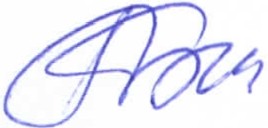 )J.upetcrop 	JI.B. liapauooa